2 июня 2020 г.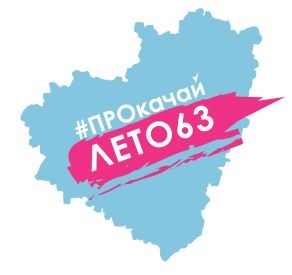 «День здорового питания»Время занятияКлассНазвание программы внеурочной деятельности /мероприятияФИО педагогаНаименование мероприятия/активности на занятияФорма проведения и анонс занятия/мероприятия/активностиИспользуемые ресурсыОбратная связь9:00-10:20Зарядка, завтракЗарядка, завтракЗарядка, завтракЗарядка, завтракЗарядка, завтракhttps://yadi.sk/i/QgFr3T1MfkZmag-Профильная сменаПрофильная сменаПрофильная сменаПрофильная сменаПрофильная сменаПрофильная сменаПрофильная сменаПрофильная смена10:30-11:301-4 классЗанимательная математикаВласова Ирина АлександровнаКонкурс "Лучший певец"Каждый может проявить свои невероятные таланты. "Минута славы" для тебя! Посмотри видео, спой песню и не забудь отправить запись классному руководителю.https://www.youtube.com/watch?time_continue=36&v=Qguw7TGMdvU&feature=emb_logoViber 8937795027910:30-11:305-8 классМузыкальный часСысоева Елизавета ВасильевнаМузыкальна викторинаМы знаем множество песен, а можем ли мы угадать их без слов. Проверь себя.https://youtu.be/8KbIZBK2fcA10:30-11:3010:50-11.10 -перерыв10:50-11.10 -перерыв10:50-11.10 -перерыв10:50-11.10 -перерыв10:50-11.10 -перерыв10:50-11.10 -перерыв10:50-11.10 -перерыв10:30-11:301-4 классЗанимательная математикаВласова Ирина АлександровнаКонкурс "Лучший певец"Каждый может проявить свои невероятные таланты. "Минута славы" для тебя! Посмотри видео, спой песню и не забудь отправить запись классному руководителю.https://www.youtube.com/watch?time_continue=36&v=Qguw7TGMdvU&feature=emb_logoViber 8937795027910:30-11:305-8 классМузыкальный часСысоева Елизавета ВасильевнаМузыкальна викторинаМы знаем множество песен, а можем ли мы угадать их без слов. Проверь себя.https://youtu.be/8KbIZBK2fcAВнеурочная деятельностьВнеурочная деятельностьВнеурочная деятельностьВнеурочная деятельностьВнеурочная деятельностьВнеурочная деятельностьВнеурочная деятельностьВнеурочная деятельность10:30-10.501-4 классКудесникиЛаврентьева Ольга ВикторовнаКонкурс поделок из салфеток в технике "Пейп-арт"Каждый может познакомиться с новой техникой в стиле "Пейп-арт"просмотрев видео и принять участие в конкурсе поделокhttps://youtu.be/i5mH38LJMrgViber 8927904796010:30-10.505-6 классКраски природыИванова Татьяна АлександровнаЭкологическая игра: "Экологический марафон"Участвуй вместе с нами! Подготовь Экопризыв, в котором содержится основной принцип твоего отношения к природе. Он может быть выполнен в виде плаката, слогана, речёвки, и т.д.Социальная сеть в контактеhttps://vk.com/id430493669 вайбер: 8927654818210:30-10.507-8 классИнформационная безопасностьАндрианова Татьяна ПетровнаВикторина "Что мы знаем об информационной безопасности?"Информационная безопасность - сколько сказано о ней уже было! А все ли мы так хорошо о ней знаем? Ребусы, головоломки и интересные задания помогут сегодня это выяснить.Социальная сеть Вконтактеhttps://vk.com/id59074155210:30-10.507-8 классБиология на грядкахСлавкина Юлия АлександровнаИнтерактивная игра "Насекомые-1"Игра-головоломка, в которой необходимо разгадать 10 названий насекомых, лучший результат поощряется грамотойhttps://etreniki.ru/W2D21F69QJhttp://vk.com/id1366130510:50-11.10 -перерыв10:50-11.10 -перерыв10:50-11.10 -перерыв10:50-11.10 -перерыв10:50-11.10 -перерыв10:50-11.10 -перерыв10:50-11.10 -перерыв10:50-11.10 -перерыв11:10-11:301-4 классКудесникиЛаврентьева Ольга ВикторовнаКонкурс поделок из салфеток в технике "Пейп-арт"Каждый может познакомиться с новой техникой в стиле "Пейп-арт"просмотрев видео и принять участие в конкурсе поделокhttps://youtu.be/i5mH38LJMrgViber 8927904796011:10-11:305-6 классКраски природыИванова Татьяна АлександровнаЭкологическая игра: "Экологический марафон"Участвуй вместе с нами! Подготовь Экопризыв, в котором содержится основной принцип твоего отношения к природе. Он может быть выполнен в виде плаката, слогана, речёвки, и т.д.Социальная сеть в контактеhttps://vk.com/id430493669 вайбер: 8927654818211:10-11:307-8 классИнформационная безопасностьАндрианова Татьяна ПетровнаВикторина "Что мы знаем об информационной безопасности?"Информационная безопасность - сколько сказано о ней уже было! А все ли мы так хорошо о ней знаем? Ребусы, головоломки и интересные задания помогут сегодня это выяснить.Социальная сеть Вконтактеhttps://vk.com/id59074155211:10-11:307-8 классБиология на грядкахСлавкина Юлия АлександровнаИнтерактивная игра "Насекомые-1"Игра-головоломка, в которой необходимо разгадать 10 названий насекомых, лучший результат поощряется грамотойhttps://etreniki.ru/W2D21F69QJhttp://vk.com/id13661305Обед «по – домашнему»Обед «по – домашнему»Обед «по – домашнему»Обед «по – домашнему»Обед «по – домашнему»Обед «по – домашнему»Обед «по – домашнему»Обед «по – домашнему»Мероприятие дня (Реализация программы воспитания и социализации обучающихся)Мероприятие дня (Реализация программы воспитания и социализации обучающихся)Мероприятие дня (Реализация программы воспитания и социализации обучающихся)Мероприятие дня (Реализация программы воспитания и социализации обучающихся)Мероприятие дня (Реализация программы воспитания и социализации обучающихся)Мероприятие дня (Реализация программы воспитания и социализации обучающихся)Мероприятие дня (Реализация программы воспитания и социализации обучающихся)Мероприятие дня (Реализация программы воспитания и социализации обучающихся)В течение дня1-8 классДень здорового питанияМоисеева Е.Н., Уфиркина Т.А., Спиридонова Е.С.Челендж "Лучший рецепт здоровья"Участвуй вместе с нами в в челендже! Запиши свой рецепт здорового питания и шли нам в Вконтакте! Пусть его узнают все! Лучшие рецепты оценит наш школьный врач и главный повар школьной столовой!социальная сеть Вконтакте1-4 классы :elena123qaz20@mail.ru Viber 89649833332 ; 5-7 классы : https://vk.com/id16375003 ; 8-11 классы: https://vk.com/id25173772Реализация дополнительных общеобразовательных программРеализация дополнительных общеобразовательных программРеализация дополнительных общеобразовательных программРеализация дополнительных общеобразовательных программРеализация дополнительных общеобразовательных программРеализация дополнительных общеобразовательных программРеализация дополнительных общеобразовательных программРеализация дополнительных общеобразовательных программ14:00-14:301-8 классРобототехникаМоторин И.М.Конкурсhttps://yadi.sk/i/if0e-WbFcK3fIgi.motorin2010@yandex.ru14:50-15:201-8 классФутболСмирнов В.П.История Советского футболаhttps://yandex.ru/video/preview/?filmId=1228228210971003057&url=http%3A%2F%2Fwww.youtube.com%2Fwatch%3Fv%3DxkUqIUCUnIg&text=%D0%A4%D1%83%D1%82%D0%B1%D0%BE%D0%BB%20%D0%BD%D0%B0%D1%88%D0%B5%D0%B3%D0%BE%20%D0%B4%D0%B5%D1%82%D1%81%D1%82%D0%B2%D0%B0.%20%20%D0%98%D1%81%D1%82%D0%BE%D1%80%D0%B8%D1%8F%20%D1%81%D0%BE%D0%B2%D0%B5%D1%82%D1%81%D0%BA%D0%BE%D0%B3%D0%BE%20%D1%84%D1%83%D1%82%D0%B1%D0%BE%D0%BB%D0%B0%20(1984)&path=sharelinkvovka-321@mail.ru